Arina SolovyevaProfessional Make-up Artist
1511 boul.ShevchenkoLasalle (Quebec) H8N 1P2
(514) 431-41-39
ari91na@mail.ru
Fluent in English & Russian
Education
2015
Program Artistic Make-up - Master Class
Inter-Dec College,Montreal

2014
Artistic Make-up - Stage & Special Effects Techniques
Inter-Dec College,Montreal

2013
Cinema Star- Make-up
San Valero International Academy of Hairstyling and Esthetics.
Novosibirsk, Russia

2012
Make-up - Master Class
Teacher- Olga Pristash 
Novokuznetsk, Russia

2011
Basic Beauty Make-up
Teacher- Olga Pristash 
Novokuznetsk, Russia

2007-2011
Architecture Interior Design Specialization
Novokuznetsk Construction College 
Novokuznetsk, Russia



Arina Solovyeva
Professional Make-up Artist
1511 boul.ShevchenkoLasalle (Quebec) H8N 1P2
(514) 431-41-39
ari91na@mail.ru
Fluent in English & Russian

Work Experience

2011-2015
Professional Make-up Artist
Russia and Canada

SKILLS:  Beauty Make-upBody Art Make-upBridal Make-upEditorial Make-upFantasy Make-upFilm/TV Make-upGlamour Make-upHigh Fashion Make-upRunway Make-upSpecial FX Make-upTheatrical Make-upPortfolio and references available upon request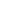 